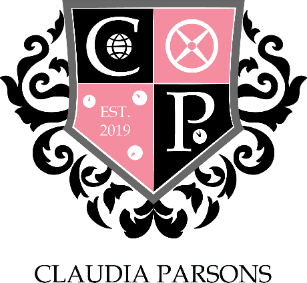 A MEETING OF CLAUDIA PARSONS COMMITTEE HELD AT 18:00 ON 25^th APRIL 2021 HELD ONLINE VIA MICROSOFT TEAMS25th APRIL 2021	CP-20.2021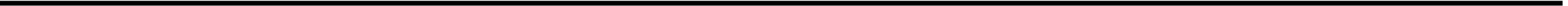 MINUTESChair:	Max HodgesPresent:Vice Chair & Male Sport: Margaux Van PuyveldeTreasurer: Jabe Peake;Social: Sasha Narang, Jake Ucar;Male Sport: Thomas Butler;Female Sport: Meg Smith, Amy Baber;Media: Helen Fish, Alec Reed;Stash: Charlotte Barnes;Action: Daniel Smith, Joe Martin;Rag: Katy Hood, Matt Blanchard;Welfare & Diversity: Nikki Bonett, Beth Exley;FREEC: Daniel Maywood.Guests:	Daniel (subwarden)APOLOGIESAbsent with apologies:Meg SmithAbsent with no apologies:N/ATO CONFIRM MINUTES AND ACTIONS FROM THE PREVIOUS MEETINGCP-19.2021 and Easter section meetingsACTION – HandoversACTION – Follow other hall Facebook pages                                         Donate clothes for Charity Shop                                         Fresher Themes – Remember                                         Groups with the socials for summer ball and hall dayITEMS TO REPORT AND NOTEChairJust straight to sectionsSocial two groups for hall ideasSummer ball – no date yetFresher helper going well (25 applications) Vice ChairHandover: socialsRemember: Facebook pages, donate clothes, fresher themesFood trainingTreasurerDocument in group about budgetsDo not use Wave anymore (Brexit)Send receipts on emailSocial SecretariesEvents for coming back week are getting startedNeed poster from MediaSport SecretariesIMS shirt selling day (stock check)Excel shirt stock teach Tom, Amy and MegVirtual workout session: Butler’s bootcamp and Margaux’s yogaMedia RepresentativesIMS fixturesHelen: welfare weekAlec: RoadmapGreen ScreenIs SDSC a prize?Stash SecretaryQuarter zipsInquiries to makeStash selling during welfare weekAction RepresentativesFood drive submission – Got put on the Facebook pageStudent volunteer weekRag RepresentativesNothing really – won the challengesFind a better name for the fundraising throwing stock+ Think of pricesWelfare and Diversity Representatives2 letterboxes for confessionsWelfare week: 3/05-9/05Plant sale – welfare/rag collab? Add to charity shop: welfare money to buy and profit to ragPacks for international students + Scavenger HuntLGBTQ+ cap sales? Sell during welfare week Include sign language for welfare weekFREEC RepresentativeNut milk for welfare week with the cookies Societies RepresentativeNothing special Supporting welfare ITEMS FOR DISCUSSION/ANY OTHER BUSINESS/ EXPECTED DATE OF NEXT MEETINGSunday 2nd of May 2021